ΕΠΑΝΑΛΗΨΗ ΜΑΘΗΜΑΤΙΚΩΝ ΕΝ.2 (ΠΡΟΣΘΕΣΗ – ΑΦΑΙΡΕΣΗ – ΠΟΛΛΑΠΛΑΣΙΑΣΜΟΣ - ΠΟΛΛΑΠΛΑΣΙΑ)Λύστε τις παρακάτω πράξεις κάθετα. Ο Νίκος παίρνει μισθό 1.636€. Τον Νοέμβριο πλήρωσε 380€ ενοίκιο, 173€ ΔΕΗ, 45€ ΕΥΔΑΠ, 39€ λογαριασμό κινητού και 367€ για τρόφιμα και είδη οικιακής χρήσης. Ο αδερφός του, ο Λουκάς, τού ζήτησε να τού δανείσει 650€, για να επισκευάσει το αμάξι του. Θα μπορέσει ο Νίκος να τον εξυπηρετήσει; ΛΥΣΗΑΠΑΝΤΗΣΗ ……………………………………………………………………………………………………………………...Βρείτε τα γινόμενα δουλεύοντας αναλυτικά με παρενθέσεις, όπως στο παράδειγμα. Η κυρία Ευδοξία πήγε στο σούπερ μάρκετ και αγόρασε 5 πακέτα μακαρόνια, 7 κονσέρβες μανιτάρια, 3 απορρυπαντικά, 4 μπουκάλια κρασί και 6 δωδεκάδες μπύρες. Αν μαζί της είχε 50€, πόσα ρέστα πήρε;  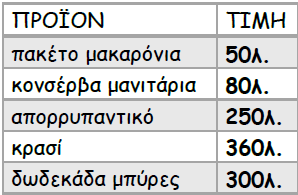 ΛΥΣΗΑΠΑΝΤΗΣΗ……………………………………….…………………………………………………………..Υπολογίστε τα γινόμενα με τον νου. Διαγράψτε όποιον αριθμό δεν είναι πολλαπλάσιο του αριθμού που δίνεται. 8 → 24 , 35 , 64 , 88 , 95 7 → 22 , 28 , 40 , 49 , 63 9 → 0 , 1 , 27 , 34 , 80 12 → 6 , 12 , 48 , 62 , 72 Βρείτε το Ε.Κ.Π. των αριθμών, αφού πρώτα γράψετε τα πολλαπλάσιά τους. Ε.Κ.Π. (7, 9) = .............. Π7 = ..................................................................................................................... Π9 = ..................................................................................................................... 759.123 + 499.998 7.988.003 + 777.606 500.687.112+ 978.546.398 875.788 - 47.399 45.784.122 - 9.999.456  70.000.000 - 54.671.208 12 x 34 = (10+2) x (30+4) = (10x30) + (10x4) + (2x30) + (2x4) = 300+40+60+8 = 40865 x 21 = …………………………………………………………………………………………………47 x 19 = …………………………………………………………………………………………………38 x 73 = …………………………………………………………………………………………………610 x 100 = 50 x 70 = 150 x 20 = 78 x 10 = 60 x 9 = 330 x 300 = 2.709 x 1.000 = 200 x 40 = 4.000 x 4.000 = 7 x 100 = 80 x 3 = 8.000 x 500 = 500 x 10.000 = 7.000 x 2 = 250 x 40 = 